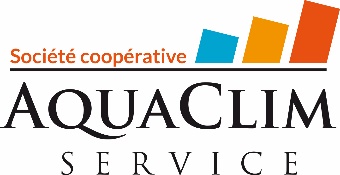 Opération ambassadeurCher client, pour vous remercier, la société coopérative vous donne l’opportunité de devenir ambassadeur pour la société coopérative Aquaclim Service ! Formulaire Ambassadeur :Pour être ambassadeur il faut :Représenter la Scop et ses valeurs de partagesConnaître les activités de l’entrepriseTransmettre vos recommandations pour les 3 agences (50€ d’avoir par entretien pour une recommandation) Lorient : contact@aquaclimservice.frQuimper : catherine@aquaclimservice.fr La Roche Bernard : contact.nivillac@aquaclim.frDans la mesure du possible, interagir sur les réseaux sociaux (google, LinkedIn, Facebook...).Être équipé d’une pompe à chaleurCoordonnées de l’ambassadeur : Nom : …………………… Prénom : ………………………………… Adresse : ………………………………………………………….. Numéro : .. .. .. .. .. Bienvenue dans le réseau d’ambassadeur d’Aquaclim Service !Personne de chez Aquaclim Service qui vous a proposé d’être ambassadeur : ……………………….(Prénom, nom, poste)